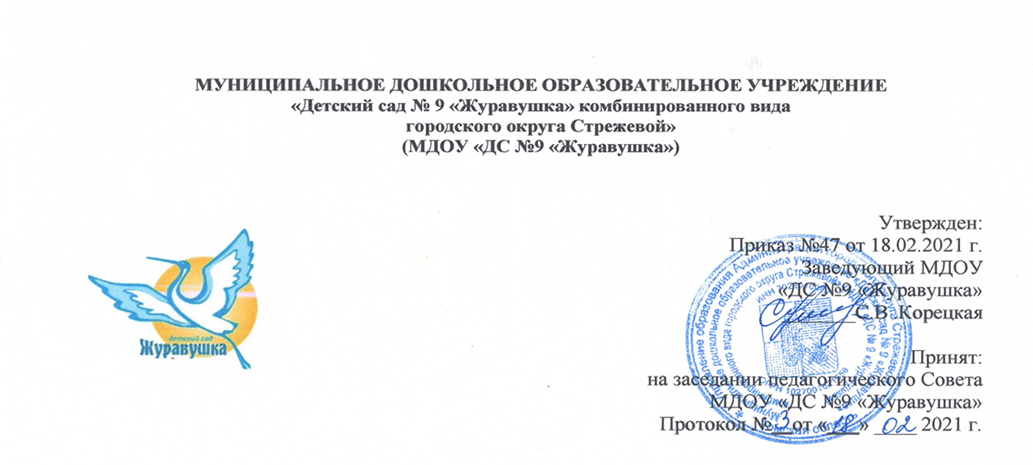 АННОТАЦИЯ СЕТЕВОГО ИННОВАЦИОННОГО ОБРАЗОВАТЕЛЬНОГО ПРОЕКТА (ПРОГРАММЫ) ОРГАНИЗАЦИИ-СОИСКАТЕЛЯ9. Ресурсное обеспечение проекта:9.1. Кадровое обеспечение проекта:9.2. Нормативное обеспечение проекта (перечень документов с указанием реквизитов):9.3. Финансовое обеспечение проекта (заполняется в случае, если для реализации инновационного проекта (программы) предусмотрено соответствующее финансирование. Если для реализации проекта (программы) финансирование не осуществляется, необходимо указать «не предусмотрено»)III. ОСНОВНЫЕ СВЕДЕНИЯ О РЕАЛИЗАЦИИ ОРГАНИЗАЦИЕЙ-СОИСКАТЕЛЕМ СЕТЕВОГО ИННОВАЦИОННОГО ОБРАЗОВАТЕЛЬНОГО ПРОЕКТАКомплекс мероприятий по реализации инновационного образовательного проекта2.Календарный план мероприятий по реализации сетевого инновационного образовательного проекта 3.Способы апробации и распространения по реализации результатов сетевого инновационного образовательного проекта (по необходимости).Опыт преобразования и расширения цифровой образовательной среды в МДОУ предполагается через организацию комплекса образовательных событий с детьми и педагогами в рамках РВЦИ Томской области, через участия в конкурсах, конференциях и фестивалях, посредством транслирования опыта педагогами на методических объединениях и мероприятиях различного уровня, повышение квалификации, размещении информации о результатах реализации инновационного проекта на официальном интернет-сайте МДОУ, СМИ города Стрежевого и Томска.4. Механизмы внутренней оценки эффективности (мониторинг качества реализации) сетевого инновационного образовательного проекта.Для реализации проекта предполагается создание Координационного совета, который разрабатывает в пределах своих полномочий нормативно-правовые локальные акты, необходимые для реализации проекта; подготавливает ежегодный анализ о ходе реализации проекта; несет ответственность за своевременное и качественное выполнение мероприятий проекта; обеспечивает эффективное использование средств, выделяемых на реализацию мероприятий проекта; проводит мониторинг реализации проекта; организует оценку эффективности проекта, соответствия целевым показателям; проводит экспертизу сетевых методических  материалов; осуществляет контроль. Контроль над реализацией проекта предусматривает систему мероприятий, направленных на своевременное получение информации о ходе реализации проекта и систему мероприятий, направленных на создание всех условий, которые необходимы для достижения ожидаемых результатов, а также своевременную коррекцию реализации проекта при изменении внутренних или внешних условий. Ответственными исполнителями проекта являются заместители заведующего по учебно-воспитательной работе, курирующие проект. Качество реализации проекта будет проводиться путем отслеживания эффективности реализуемых направлений на основании критериев.5. Возможные риски реализации сетевого инновационного образовательного проекта и предложения организации-соискателя по способам их преодоления.6. Практическая значимость инновационных решений в рамках реализации сетевого инновационного образовательного проекта.Особой значимостью по реализации проекта является достижение поставленных результатов, чтобы полученные результаты проекта были устойчивыми. Вторая значимая задача – получить новый опыт, выявить лучшие практики, тиражировать этот опыт среди педагогической общественности.  Для этого очень важным решением является создание команды единомышленников. 7. Ожидаемые внешние эффекты от реализации сетевого инновационного образовательного проекта.Социальные: Объединение информационных электронных ресурсов всех участников сетевого взаимодействия.Формирование позитивного имиджа ДОУ; повышение его престижа и конкурентоспособности; расширение партнерских связей.Образовательные:Повышение эффективности процесса образования.Расширение возможностей для педагогов получения уникальных компетенций в вопросах использования цифровых технологий.Инновационные: Формирование целостной системы электронного дистанционного образования.Обеспечение возможности моментального получения обратной связи.  Создание эффективной электронной системы обобщения и распространения педагогического опыта. 8. Перспективами развития проекта после завершения срока реализации могут стать:Широкое внедрение системы непрерывного образования и педагогического роста, направленной на совершенствование профессионального мастерства и компетенций, качества обучения и воспитания.Тиражирование продуктов инновационной деятельности педагогов в широкую практику.Развитие новых направлений деятельности образовательной организации (медиаобразования, собственного телевидения МДОУ и др.).Разработка новых проектов, продолжающих развитие достижений и идей данного.9. Предложения по распространению и внедрению результатов реализации сетевого инновационного образовательного проекта.Дальнейшая поддержка проектов РВЦИ, педагогических разработок в процессе внедрения.Изменение «имиджевой» политики деятельности РВЦИ.1.Наименование сетевого инновационного образовательного проекта (программы) организации-соискателяСетевой инновационный проект на тему: «Цифровизация – вектор образования»2Сроки реализации проекта (программы)2022-2024 г.г.3Цель сетевого инновационного образовательного проектаПовышение уровня профессиональной компетентности педагогов посредством цифровизации методического и образовательного процесса.4Задачи сетевого инновационного образовательного проекта1.	Повышать информационно-коммуникативную компетентность педагогов. 2.	Обучать и совершенствовать умения педагогов работать на онлайн-платформах (ZOOM, Mirapolis, iSmart и другие). 3.	Организовать сетевые методические события с дошкольными образовательными учреждениями Томской области и города Нижневартовска в цифровом пространстве.4.	Пополнить материально-техническую базу цифровым оборудованием, необходимым для внедрения современных информационных технологий.5.	Создать условия для распространения педагогического опыта по использованию дистанционных технологий посредством образовательных событий.6.Сформировать позитивный имидж образовательного учреждения и повысить его конкурентоспособность.5.Основное направление инновационной деятельности, определенное заказчиком в соответствии с нормативными правовыми актами Минпросвещения России1.Техническое оснащение образовательной среды ДОУ.2.Внедрение новых цифровых технологий, обогащение информационного образовательного пространства.3.Формирование информационной культуры. 4.Консолидация профессиональной деятельности дошкольных образовательных учреждений в единое инновационное цифровое пространство в целях обеспечения модернизации и развития системы образования.6.Сведения о значимости проекта (программы) для целевой аудитории, региональной системы образования в целом. Обоснование инновационности проекта.Данный проект нацелен на создание возможностей для получения качественного образования с использованием современных информационных технологий. За счет развития цифрового пространства и активного расширения информационно-коммуникативных технологий, планируется достичь системного повышения качества и расширения возможностей непрерывного образования не только педагогической общественности, но и региональной системы целом.Сетевое взаимодействие по проекту предполагает постоянное совершенствование педагогических кадров, возможность находить и использовать необходимые методические разработки, размещать наработанные материалы в информационной среде, делиться инновационным педагогическим опытом, знакомиться с современными методиками и технологиями. Сеть позволит педагогам совершенствовать свои навыки, обновлять знания и поддерживать непрерывное самообразование и повышение квалификации с помощью Интернет-технологий. К ним можно отнести видеоконференцсвязь, вебинары, онлайн-конференции, мастер-классы, дистанционное повышение квалификации и переподготовки, конкурсы профессионального мастерства, тестирование, участие в различных педагогических проектах, дистанционных конкурсах, викторинах, олимпиадах, что значительно повышает уровень самооценки педагога. Очное участие в таких мероприятиях часто невозможно из-за удаленности региона, финансовых затрат и других причин. Именно цифровизация откроет для педагогов особые возможности для широкого применения информатизации в их педагогической деятельности.Таким образом, цифровая образовательная среда, являясь открытой, позволит учитывать социальные механизмы – конкуренцию, кооперацию, взаимообучение и взаимооценивание. Во время работы на онлайн-платформе педагог выходит за рамки учреждения. Цифровые ресурсы предоставляют возможность не только сравнить собственную компетентность с потенциалом коллег, но и осуществлять самооценку, что порождает желание расширить свои профессиональные знания, конкурировать, быть лучшим. У педагога возникает необходимость взаимодействовать с дополнительными социальными институтами, выстраивать педагогический вектор. Цифровая образовательная среда, безусловно, выступает требованием времени, будущим образования. В связи с этим перед современными педагогами стоит задача научиться грамотному использованию возможностей образовательных платформ, тем самым совершенствуя не только практическую деятельность, но и профессиональную компетентность. Расширение сферы реализации проекта предполагается за счет социального партнерства и обмена инновационным опытом. Таким образом, в деятельность реализации проекта вовлекаются учреждения – партнеры, педагогические работники, родители и воспитанники.Развитие содержания образования по сетевому инновационного проекту предусмотрено в рамках Указа Президента РФ от 09.05.2017 № 203 «О Стратегии развития информационного общества в РФ на 2017–2030 годы».7.Сведения о распространении и внедрении результатов проекта 1.МАДОУ г. Нижневартовска ДС №40 «Золотая рыбка».2.МДОУ «Центр развития ребенка детский сад №10 «Росинка» г. о. Стрежевой.3.МДОУ «Детский сад №12 «Семицветик»  г. о. Стрежевой.8.Материалы (ссылка на материалы), презентующие сетевой инновационный образовательный проект организации-соискателя (видеоролик, презентации, публикации и др.), подготовленные в формате Word, rtf, pdf, PowerPoint, AVI, WMV, MPEG.https://disk.yandex.ru/i/xPEjR0gXHiPk8A    ФИО сотрудника/сотрудниковКорецкая Светлана ВячеславовнаДолжность, образование, ученая степень (при наличии), ученое звание (при наличии)Заведующий, высшееНаименование проектов (международных, федеральных, региональных), выполненных (выполняемых) при участии специалиста в течение последних 5 лет1.	Сетевое сообщество как средство повышения профессиональной компетентности педагогических работников по взаимодействию с родителями воспитанников ДОУ в условиях введения ФГОС ДО (региональный).2.	Сетевой инновационный проект «Шаг к здоровью» (региональный).Функционал сотрудника/сотрудников в проекте организации-заявителяОрганизация взаимодействия с социальными партнерами, разработка нормативно-правовой базы, общее руководство по ходу реализации проекта.ФИО сотрудника/сотрудниковНиколаева Екатерина ИвановнаДолжность, образование, ученая степень (при наличии), ученое звание (при наличии)Зам. зав. по УВР, высшееНаименование проектов (международных, федеральных, региональных), выполненных (выполняемых) при участии специалиста в течение последних 5 летСетевое сообщество как средство повышения профессиональной компетентности педагогических работников по взаимодействию с родителями воспитанников ДОУ в условиях введения ФГОС ДО (региональный).Сетевой инновационный проект «Шаг к здоровью» (региональный).Функционал сотрудника/сотрудников в проекте организации-заявителяРуководство проектом, формирование творческой инновационной группы, реализация концепции и содержания проекта, контроль реализации проекта, размещение информации о проекте на сайте учреждения.ФИО сотрудника/сотрудниковАношина Ольга ВячеславовнаДолжность, образование, ученая степень (при наличии), ученое звание (при наличии)Зам. зав. по УВР, высшееНаименование проектов (международных, федеральных, региональных), выполненных (выполняемых) при участии специалиста в течение последних 5 летСетевое сообщество как средство повышения профессиональной компетентности педагогических работников по взаимодействию с родителями воспитанников ДОУ в условиях введения ФГОС ДО (региональный).Сетевой инновационный проект «Шаг к здоровью» (региональный).Функционал сотрудника/сотрудников в проекте организации-заявителяОрганизация образовательных событий с педагогами и воспитанниками, методическое сопровождение педагогов по проекту, планирование, анализ, корректировка проекта, участие в работе творческой инициативной группы по проекту.ФИО сотрудника/сотрудниковБетхер Наталья ПавловнаДолжность, образование, ученая степень (при наличии), ученое звание (при наличии)Старший воспитатель, высшееНаименование проектов (международных, федеральных, региональных), выполненных (выполняемых) при участии специалиста в течение последних 5 лет1.	Сетевое сообщество как средство повышения профессиональной компетентности педагогических работников по взаимодействию с родителями воспитанников ДОУ в условиях введения ФГОС ДО (региональный).Сетевой инновационный проект «Шаг к здоровью» (региональный).Функционал сотрудника/сотрудников в проекте организации-заявителяИнформирование общественности о ходе реализации  проекта на сайте ДОУ, в СМИ, методическое сопровождение педагогов, участие в работе творческой инициативной группы по проекту.ФИО сотрудника/сотрудниковСатылбаева Олеся АлександровнаДолжность, образование, ученая степень (при наличии), ученое звание (при наличии)Педагог-психолог, высшееНаименование проектов (международных, федеральных, региональных), выполненных (выполняемых) при участии специалиста в течение последних 5 лет1.	Сетевое сообщество как средство повышения профессиональной компетентности педагогических работников по взаимодействию с родителями воспитанников ДОУ в условиях введения ФГОС ДО (региональный).Сетевой инновационный проект «Шаг к здоровью» (региональный).Функционал сотрудника/сотрудников в проекте организации-заявителяПсихолого-педагогическое сопровождение проекта, информирование общественности о ходе реализации  проекта на сайте ДОУ, в СМИ, участие в работе творческой инициативной группы по проекту.ФИО сотрудникаСурус Маргарита МихайловнаДолжность, образование, ученая степень (при наличии), ученое звание (при наличии)Учитель-логопед, высшее профессиональноеНаименование проектов (международных, федеральных, региональных), выполненных (выполняемых) при участии специалиста в течение последних 5 летСетевое сообщество как средство повышения профессиональной компетентности педагогических работников по взаимодействию с родителями воспитанников ДОУ в условиях введения ФГОС ДО (региональный).Сетевой инновационный проект «Шаг к здоровью» (региональный).Функционал специалиста в проекте организатора-заявителяРедактирование и публикация методических продуктов в сборниках и СМИ, ведение базы данных передового педагогического опыта, участие в работе творческой инициативной группы по проекту, подбор фото, видеоматериалов.ФИО сотрудникаАнтонова Оксана Евгеньевна, высшееДолжность, образование, ученая степень (при наличии), ученое звание (при наличии)Зам. зав. по АХРНаименование проектов (международных, федеральных, региональных), выполненных (выполняемых) при участии специалиста в течение последних 5 летСетевое сообщество как средство повышения профессиональной компетентности педагогических работников по взаимодействию с родителями воспитанников ДОУ в условиях введения ФГОС ДО (региональный).Сетевой инновационный проект «Шаг к здоровью» (региональный).Функционал специалиста в проекте организатора-заявителяПриобретение и эксплуатация необходимого материала и оборудования, заключение контрактов и договоров с поставщиками.ФИО сотрудникаАндреева Елена Николаевна, среднее профессиональноеДолжность, образование, ученая степень (при наличии), ученое звание (при наличии)Инструктор по физической культуреНаименование проектов (международных, федеральных, региональных), выполненных (выполняемых) при участии специалиста в течение последних 5 летСетевой инновационный проект «Шаг к здоровью» (региональный).Функционал специалиста в проекте организатора-заявителяУчастие в работе творческой инициативной группы, физкультурно-оздоровительная деятельность, реализация образовательных событий с воспитанниками.№п/пНаименование нормативного правового актаКраткое обоснование применения нормативного правового акта в рамках реализации проектаЗакон «Об образовании в Российской Федерации» №273-ФЗ от 29.12.2012 г.Статья 16. Реализация образовательных программ с применением электронного обучения и дистанционных образовательных технологий. п.3. При реализации образовательных программ с применением исключительно электронного обучения, дистанционных образовательных технологий в организации, осуществляющей образовательную деятельность, должны быть созданы условия для функционирования электронной информационно-образовательной среды, включающей в себя электронные информационные ресурсы, электронные образовательные ресурсы, совокупность информационных технологий, телекоммуникационных технологий, соответствующих технологических средств и обеспечивающей освоение обучающимися образовательных программ в полном объеме независимо от места нахождения обучающихся.Статья 20. Экспериментальная и инновационная деятельность в сфере образования.п.3. Инновационная деятельность ориентирована на совершенствование научно-педагогического, учебно-методического, организационного, правового, финансово-экономического, кадрового, материально-технического обеспечения системы образования и осуществляется в форме реализации инновационных проектов и программ организациями, осуществляющими образовательную деятельность, и иными действующими в сфере образования организациями, а также их объединениями.Приказ Минобрнауки России от 23 июля 2013 г. №611 «Об утверждении Порядка формирования и функционирования инновационной инфраструктуры в системе образования»Основными направлениями деятельности инновационных площадок являются:разработка, апробация и (или) внедрение: методик подготовки, профессиональной переподготовки и (или) повышения квалификации кадров, в том числе педагогических, научных и научно-педагогических работников и руководящих работников сферы образования, на основе применения современных образовательных технологий.Государственная программа Российской Федерации «Развитиеобразования» (утверждена Постановлением Правительства РФ от26.12.2017 № 1642 (редакция от 31.12.2020) «Об утвержденииГосударственной программы Российской Федерации «Развитиеобразования» (с изменениями и дополнениями, вступившими в силу с08.01.2021)Направление (подпрограмма) "Развитие дошкольного и общего образования.4.4. Федеральный проект "Цифровая образовательная среда".обеспечена реализация цифровой трансформации системы образования; создана и внедрена в образовательных организациях цифровая образовательная среда. 2018 - 2024 годы.Приказ Министерства образования и науки Российской Федерации от17.10.2013 года № «Об утверждении федерального государственногостандарта дошкольного образования»3.4. Требования к кадровым условиям реализации Программы.Квалификация педагогических и учебно-вспомогательных работников должна соответствовать квалификационным характеристикам, установленным в Едином квалификационном справочнике должностей руководителей, специалистов и служащих, раздел "Квалификационные характеристики должностей работников образования", утвержденном приказом Министерства здравоохранения и социального развития Российской Федерации от 26 августа 2010 г. N 761н (зарегистрирован Министерством юстиции Российской Федерации 6 октября 2010 г., регистрационный N 18638), с изменениями, внесенными приказом Министерства здравоохранения и социального развития Российской Федерации от 31 мая 2011 г. N 448н (зарегистрирован Министерством юстиции Российской Федерации 1 июля 2011 г., регистрационный N 21240).Государственная программа"Развитие информационного общества в Томской области" администрации Томской области, Постановление от 24 сентября 2019 года № 335аЦель подпрограммы/Регионального проекта. Поддержка цифровых технологий государственного управления, повышение качества и доступности предоставления государственных и муниципальных услуг с использованием информационно-коммуникационных технологий, в том числе на базе многофункциональных центров, обеспечение открытости, доступности и своевременности предоставления информации населениюо политической, социально-экономической ситуации в Томской области№п/п Мероприятие Категория участниковОжидаемые результаты 2022 г.2022 г.2022 г.2022 г.1.Создание рабочей группы, обеспечивающей координацию действий участников проекта, отвечающей за информационное, методическое, экспертное сопровождение процесса реализации запланированных мероприятий.Заведующий, Зам. зав. по УВРПриказ заведующего2.Разработка плана реализации основных мероприятий проекта («дорожной карты»)Заведующий, Зам. зав. по УВРДорожная карта на 2021– 2024 годы3.Разработка локальных актов: 1. Приказ о создании рабочей группы по реализации проекта 2. Положение о Рабочей группеЗаведующий, Зам. зав. по УВРОтчет о результатах реализации инновационного проекта4.Разработка плана-графика повышения квалификации для руководящих и педагогических работников МДОУЗаведующийЗам. зав. по УВРДокументы, подтверждающие прохождение обучения5.Анализ стартового ресурсного обеспечения Зам. зав. по УВР Старший воспитательПлан приобретений на 2021-2024г.г.6.Заключение договоров с организациями-партнерами по сетевому сотрудничеству для реализации проектаЗаведующийЗам. зав. по УВРДоговора о сотрудничестве с МАДОУ г. Нижневартовска ДС №40 «Золотая рыбка», МДОУ «Центр развития ребенка детский сад №10 «Росинка» г. о. Стрежевой, ООО «Телеком-Стрежевой» (Провайдер), МДОУ «Детский сад №12 «Семицветик»  г. о. Стрежевой7.Организация образовательных событий с педагогами Зам. зав. по УВР Старший воспитательПовышение профессиональной компетентности педагогов8.Организация образовательных событий с воспитанникамиЗам. зав. по УВР Старший воспитательПовышение профессиональной компетентности педагогов9.Прохождение курсовой подготовки по ЦОСЗам. зав. по УВР Старший воспитательПовышение профессиональной компетентности педагогов, приобретение новых компетенций в области цифровизации2023 г.2023 г.2023 г.2023 г.1.Анкетирование педагогов с целью выявления уровня владения ИКТ, мотивации применения ИКТ в воспитательно-образовательном процессе.Сентябрь, майКонтроль уровня владения ИКТ педагогами2.Приобретение компьютерного оборудования для реализации проектаЗаведующий Зам. зав. по АХРПополнение среды3.Приобретение цифрового оборудования для работы с детьми (интерактивный пол, интерактивный скалодром, Интерактивные детские Мультстудии, интерактивные тумбы)Заведующий Зам. зав. по АХР	Пополнение среды4.Создание в 1 корпусе дополнительных автоматизированных рабочих мест для педагогов	Зам. зав. по АХРПополнение среды5.Совершенствование технического оснащения ДОУЗаведующий, Зам. зав. по АХРМодернизация среды6.Организация систематической работы по пополнению банка научно-методической литературы; презентации по основным темам 	Зам. зав. по УВР, старший воспитатель Информационный банк научно-методического, познавательного, ИКТ материала по направлениям7.Методическое сопровождение педагогов к изучению и внедрению цифровых технологий в образовательный процесс	 Зам. зав. по УВР, старший воспитательПовышение профессиональной компетенции педагогов8.Организация образовательных событий с педагогами Зам. зав. по УВР Старший воспитательПовышение профессиональной компетентности педагогов9.Организация образовательных событий с воспитанникамиЗам. зав. по УВР Старший воспитательПовышение профессиональной компетентности педагогов10.Публикация материалов проекта на страницах официального сайта МДОУЗам. зав. по УВР, старший воспитательТрансляция опыта11.Публикации в СМИ и Интернет по результатам реализации проектаЗам. зав. по УВР, старший воспитатель	Трансляция опыта12.Прохождение курсовой подготовки по ЦОСЗам. зав. по УВР Старший воспитательПовышение профессиональной компетентности педагогов, приобретение новых компетенций в области цифровизации2024 г.2024 г.2024 г.2024 г.1.Анкетирование педагогов с целью выявления уровня владения ИКТ, мотивации применения ИКТ в воспитательно-образовательном процессе.Сентябрь, май	Контроль уровня владения ИКТ педагогами2.Организация систематической работы по пополнению банка научно-методической литературы; презентации по основным темам 	Зам. зав. по УВР, старший воспитатель Информационный банк научно-методического, познавательного, ИКТ материала по направлениям3.Методическое сопровождение педагогов к изучению и внедрению цифровых технологий в образовательный процесс	 Зам. зав. по УВР, старший воспитательПовышение профессиональной компетенции педагогов4.Организация образовательных событий с воспитанникамиСтарший воспитатель, педагог-психолог, воспитателиПовышение профессиональной компетенции педагогов5.Организация образовательных событий с педагогамиЗам. зав. по УВР Старший воспитательПовышение профессиональной компетентности педагогов6.Прохождение курсовой подготовки по ЦОСЗам. зав. по УВР Старший воспитательПовышение профессиональной компетентности педагогов, приобретение новых компетенций в области цифровизации7.Публикация материалов проекта на страницах официального сайта МДОУЗам. зав. по УВР, старший воспитательТрансляция опыта8.Публикации в СМИ и Интернет по результатам реализации проекта.Зам. зав. по УВР, старший воспитатель	Трансляция опыта9.Мониторинг результатов реализации проекта	Заведующий, Зам. зав. по УВРАналитический отчетГод реализацииМероприятие Срок (период выполнения)2022Семинар-практикум «Современноецифровое пространство в образовательнойсреде детского сада»Февраль 2022 Дайджест«Педагогическиепрактики работы вцифровойобразовательнойсреде»Декабрь № п/пНаправленияКритерииМетоды оценки1.УправленческоеОптимизация трудозатрат руководителя и сотрудниковНаблюдение 1.УправленческоеОперативность принятия управленческих решенийНаблюдение1.Управленческоесоздание единой базы данных ДОУВнутренняя экспертнаяоценка2.КадровоеРост мотивации педагогов к использованию впрофессиональной деятельности цифровой образовательной средыВнутренняя экспертнаяоценка2.КадровоеУвеличение доли педагогов, участвующих в образовательных событиях, городских, региональных и межрегиональныхконференциях и семинарах, профессиональных и творческих конкурсахВнутренняя экспертнаяоценка2.КадровоеРаспространение педагогического опыта Внутренняя экспертнаяоценка3.ПедагогическоеПовышение эффективности образовательного процессаНаблюдение3.ПедагогическоеСтепень удовлетворенности качеством образовательнойдеятельности всех участников образовательного процессаАнкетирование 4.Материально-техническое Активное использование электронных ресурсовНаблюдениеРазвивающая предметно-пространственная среда оснащена цифровым образовательным оборудованиемВнутренняя экспертнаяоценка5.Сетевое сотрудничество и взаимодействие с педагогической общественностьюОрганизация  образовательных событийНаблюдениеВозможные рискиСпособы преодоления рисковНедостаточный уровеньцифровой компетентностисотрудниковПостоянное повышение профессиональных компетентностей сотрудников(внешнее и внутреннее) через овладение современными цифровымитехнологиямиНизкая мотивация педагогической общественности для участия в образовательных событияхОрганизация актуальных мероприятий в нестандартных интересных формах.Рекламная трансляция деятельности по проекту через сайт и СМИОтказы в работе цифрового оборудованияЗаключение договоров на сервисное обслуживание оборудования ипрограммного обеспеченияНедостаточность средств дляформирования цифровой средыПривлечение средств из внебюджетного фонда (платные услуги)Недостаточность средств дляформирования цифровой средыПоиск альтернативных источников финансирования (гранты, получениеинвестиций общественности, предприятий и др.)